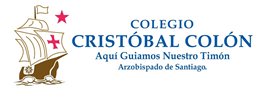 Evaluación formativa Actividad 51° básico 2020Rúbrica evaluaciónActividad: “1BASICO_LENGUAJE_AGARAYMMALDONADO (Actividades con letra L)”Nombre: __________________________________________________________________________Curso: ______________PTPO10Indicadores210POCumplimientoRealiza todas las actividades indicadas Realiza más de la mitad de las actividades indicadas Realiza menos de la mitad de las actividades indicadas GrafomotricidadEscribe sobre las líneas Escribe medianamente sobre las líneas No escribe sobre las líneasEscritura de letras Completa la escritura de las letras lCompleta medianamente la escritura de las letras l No completa la escritura de las letras lRealización de las actividades Realiza correctamente todas las actividades propuestasRealiza con algunos errores las actividades propuestas.Realiza con muchos errores las actividades propuestas.PresentaciónPresenta la actividad limpia y en la carpeta dispuesta para elloPresenta la actividad limpia.Presenta la actividad sucia o en mal estado. 